ЧЕРКАСЬКА МІСЬКА РАДА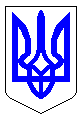 ЧЕРКАСЬКА МІСЬКА РАДАВИКОНАВЧИЙ КОМІТЕТРІШЕННЯВід 10.06.2019 № 637Про розподіл  коштів на капітальний ремонт  житлового  будинкуоб’єднання  співвласників багатоквартирного будинку«Сагайдачний 172» на 2019 рікВідповідно до п.п. 3 п.а ст.30; п.п. 1 п.а ст.31 Закону України «Про місцеве самоврядування в Україні», Програми підтримки об’єднань співвласників багатоквартирних будинків (ОСББ, асоціацій ОСББ) у м. Черкаси «Формування відповідного власника житла» на 2019-2020 роки, затвердженої рішенням міської ради від 21.03.2019 № 2-4195, враховуючи звернення ОСББ «Сагайдачний 172» (вх. № 9297-01-20 від 26.04.2019), виконавчий комітет  Черкаської міської ради ВИРІШИВ:Виділити з міського бюджету кошти на капітальний ремонт житлового будинку об’єднання співвласників багатоквартирного будинку                 «Сагайдачний 172» на загальну суму 167 005,60 грн., що складає 40% від загальної вартості робіт, решта 60% - це кошти об’єднання, згідно з додатком.Департаменту житлово-комунального комплексу (Панченко Ю.В.)         фінансування витрат провести згідно з актами виконаних робіт по КПКВК 1216011 «Експлуатаційне та технічне обслуговування житлового фонду»3.	Контроль за виконанням рішення покласти на заступника міського голови з питань діяльності виконавчих органів ради Бордунос Л.І.Міський голова                                                                        А.В. БондаренкоДодаток      ЗАТВЕРДЖЕНОрішення виконавчого комітету Черкаської міської ради 						                від_______________№______РОЗПОДІЛ коштів на капітальний ремонт житлового будинку                                              ОСББ «Сагайдачний 172» на 2019 рікПримітка:      Кошти з міського бюджету будуть виділятися після підтвердження інформації щодо перерахунку коштів об’єднання, згідно з договором та актом виконаних робіт, на рахунок підрядної організації.Заступник директора департаменту					А.М. Наумчук№п/пНазва, адресаВиди робітОдиниця виміруПлан на 2019 рік1Об’єднання співвласників багатоквартирного будинку             «Сагайдачний 172»вул. Гетьмана Сагайдачного буд. 172                   Капітальний ремонт внутрішньобудинкової системи гарячого водопостачання та теплопостачання з встановленням приладу погодо залежного регулювання в житловому будинку  грн.167 005,60